2nd Annual SC/NC Fall Coaches Clinic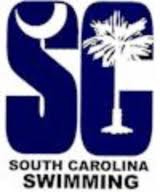 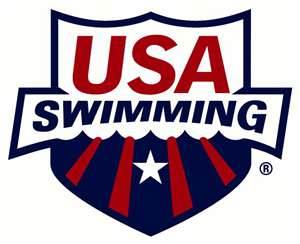 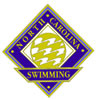 Where:  Columbia, SCWhen:  Saturday, Oct 4th, 2014.  *Starts at 3pm at the USC pool.*Who:  All registered SCS and NCS CoachesCost:  Free.  Paid for by the SCS and NCS Coaches Fund We have a GREAT clinic set up for this fall!  We have 3 presenters:Jennifer Gibson of Swim Ft. Lauderdale, will present and demonstrate what to teach, and how to teach Age-Group Swimmers.  We will have access to a pool with live swimmers to help demo.Kathy McKee of NCAC, will present on practice expectations and teaching good practice habits, as well as discuss some items on proper pre-senior coaching.Jason Turcotte, Head Coach/CEO of Dynamo Swim Club, will present on Senior Training and what he has done to help Dynamo become so successful.We hope everyone can make it!  Age-Group coaches and new (and older) coaches, you do not want to miss the first presentation!  You can show up as early as 2pm at the USC pool.  Jen’s presentation starts at 3pm sharp.The Clinic will start at 3pm with Jennifer Gibson’s presentation.  This will be at the USC Pool.  We will utilize a classroom as well as the pool for Jen to demo what she teaches and how she teaches with actual live swimmers in the water.Kathy will follow and present at the USC pool/classroom as well.We will then have a short break, and travel to The Double Tree Hotel, for Jason’s presentation.  Travel from the USC pool to The Double Tree is about 15 mins.The schedule will look like this:3:00-5:15pm Jennifer Gibson—USC Pool5:30-7pm Kathy McKee—USC Pool8-10:30pm Jason Turcotte—Double Tree HotelPlease let me know if you have any questions.  We are looking forward to a GREAT Clinic!  If you can make the whole clinic, and bring your whole staff—great!  If you can only make some of the clinic, that is fine as well!  Please do your best to prep your age group coaches to be present for Jennifer’s presentation if at all possible.  We will have about an hour break from 7ish to 8 so coaches can check into their hotel rooms and get something to eat as well.  The Double Tree has a restaurant and bar for your convenience. If they allow us to, we can order pizza and beverages—sometimes we have to utilize the hotel’s services in this regard and not outside sources etc—thanks for understanding  Thanks!  Kile Zeller--SCSDDkzscsdd@gmail.com404-402-1641Addresses:  Remember, we have two locations for the ClinicLocation 1:  From 3pm (feel free to get there sooner) til about 7pmUSC Pool/Classroom aka The Solomon Blatt Physical Ed Center1300 Wheat StColumbia, SC29205Location #2:  From 8:00-10:30pmThe Double Tree Hotel—The Congaree A Meeting Room2100 Bush River RdColumbia, SC29210Phone # for room reservations:  803-731-0300 	We will have a block of rooms available for a rate of $109/night at The Double Tree.  This block will be available starting 9-8-14, and only be valid until 9-23-14.  Please use the code:  “SC/NC Coaches Clinic” when reserving a room. (These parameters are subject to change.)I look forward to seeing everyone there!  GO SCS NCS USAS!!!